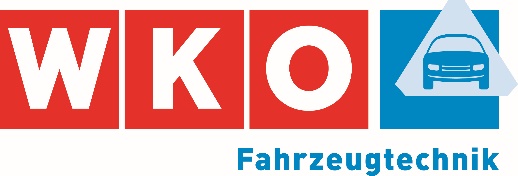 Vereinbarung zur Schadensabwicklung eines beschädigten FahrzeugesSehr geehrte Kundin,sehr geehrter Kunde,danke für Ihr Vertrauen, das Sie in unser Haus setzen, um die Schadensabwicklung Ihres beschädigten Fahrzeuges zu übernehmen.Gerne werden wir mit Ihrer Versicherung in Kontakt treten, den Schaden Ihrer Versicherung melden und die Begutachtung durch den Sachverständigen der Versicherung ermöglichen und unterstützen. Selbstverständlich werden wir Ihr Fahrzeug in der Zwischenzeit sorgfältig behandeln und ordnungsgemäß verwahren. Für eine möglichst rasche Abwicklung ist die Weitergabe der og Daten, sowie der Polizzen-nummer an Versicherer und Sachverständige unabdingbar. Da es sich auch um Ihre persönlichen Daten handelt, stimmen Sie dieser Vorgangsweise gem DSGVO ausdrücklich zu.Für unsere mit der Schadensabwicklung hinsichtlich Ihres Kraftfahrzeugs verbundenen Leistungen entstehen Ihnen folgende Kosten: …………. € + 20% MWSt. = …………. € Abwicklungsgebühr pro Stunde…………. € + 20% MWSt. = …………. € Stellgebühr Freifläche pro angefangenen Kalendertag…………. € + 20% MWSt. = …………. € Stellgebühr überdachte Fläche pro angef. Kalendertag…………. € + 20% MWSt. = …………. € Stellgebühr Hallenfläche pro angefangenen KalendertagDie Beträge werden wir Ihnen am Ende der Verwahrungsdauer in Rechnung stellen und das Fahrzeug Zug um Zug gegen Bezahlung der offenen Kosten übergeben.Wir empfehlen Ihnen, diese Abwicklungs- und Stellgebühren Ihrer Versicherung bekannt zu geben. Je nach Ausgestaltung Ihres Versicherungsvertrags werden Ihnen diese möglicherweise von Ihrer Versicherung refundiert.……………………………………………………	……………………………………………………	Datum: 	Unterschrift:Zulassungs-besitzerAnschriftFabriksmarkeTypeKennzeichenErstmal. Zulassung